Załącznik nr 6 do Regulaminu konkursu - Wzór Karty oceny zgodności projektów ze Strategią ZIT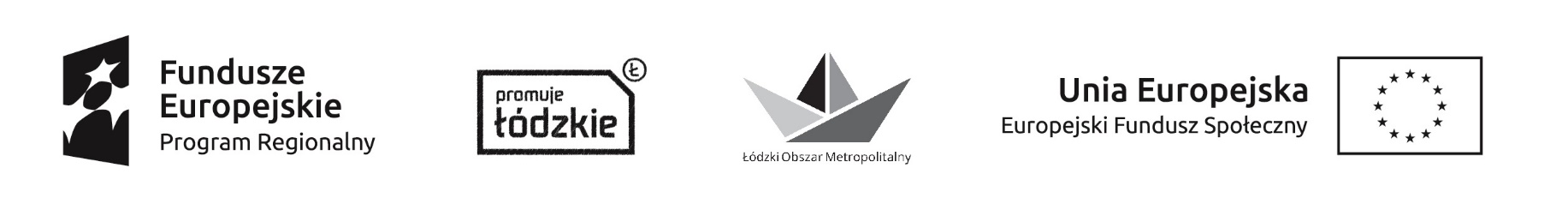 KARTA OCENY ZGODNOŚCI ZE STRATEGIĄ ZIT WNIOSKU O DOFINANSOWANIE PROJEKTU KONKURSOWEGO W RAMACH REGIONALNEGO PROGRAMU OPERACYJNEGO WOJEWÓDZTWA ŁÓDZKIEGO NA LATA 2014–2020 EUROPEJSKI FUNDUSZ SPOŁECZNYINSTYTUCJA OGŁASZAJĄCA KONKURS:…………………………………………………………………………………….NR KONKURSU:……………………………………………………………………………………………………………………DATA WPŁYWU WNIOSKU: ...........................................................................................................................................NR KANCELARYJNY WNIOSKU:....................................................................................................................................SUMA KONTROLNA WNIOSKU:.....................................................................................................................................TYTUŁ PROJEKTU:…………………………………………………………………………………………………………………NAZWA WNIOSKODAWCY:…………………………………………………………………………………..…………………..OCENIAJĄCY (imię i nazwisko):………………………………………………………………………………..……………Data:	Podpis oceniającego:A.KRYTERIA OCENY ZGODNOŚCI PROJEKTÓW ZE STRATEGIĄ ZITKRYTERIA OCENY ZGODNOŚCI PROJEKTÓW ZE STRATEGIĄ ZITKRYTERIA OCENY ZGODNOŚCI PROJEKTÓW ZE STRATEGIĄ ZITKRYTERIA OCENY ZGODNOŚCI PROJEKTÓW ZE STRATEGIĄ ZITKRYTERIA OCENY ZGODNOŚCI PROJEKTÓW ZE STRATEGIĄ ZITKRYTERIA OCENY ZGODNOŚCI PROJEKTÓW ZE STRATEGIĄ ZITKRYTERIA OCENY ZGODNOŚCI PROJEKTÓW ZE STRATEGIĄ ZITKRYTERIA OCENY ZGODNOŚCI PROJEKTÓW ZE STRATEGIĄ ZITKRYTERIA OCENY ZGODNOŚCI PROJEKTÓW ZE STRATEGIĄ ZITKRYTERIA OCENY ZGODNOŚCI PROJEKTÓW ZE STRATEGIĄ ZITIKryteria dostępuKryteria dostępuKryteria dostępuTak/ NieTak/ NieTak/ NieTak/ NieUzasadnienieUzasadnienieUzasadnienieINazwa kryteriumDefinicjaDefinicjaTak/ NieTak/ NieTak/ NieTak/ NieUzasadnienieUzasadnienieUzasadnienieProjekt jest zgodny z odpowiednim celem strategicznym rozwoju ŁOM określonym w Strategii ZIT.Wnioskodawca jest zobligowany do opisania w treści wniosku zgodności projektu z 5 celem strategicznym rozwoju ŁOM określonym w Strategii ZIT tj. „Rozwój nowoczesnego kapitału ludzkiego oraz silnego informacyjnego społeczeństwa obywatelskiego”.Wnioskodawca powinien opisać w jaki sposób jego projekt przyczyni się do osiągnięcia 5 celu strategicznego rozwoju ŁOM, powołując się na zapisy Strategii ZIT. Strategia ZIT, tj. „Strategia Rozwoju Łódzkiego Obszaru Metropolitalnego 2020+” obowiązująca na dzień ogłoszenia konkursu, została zatwierdzona w dniu 20 lipca 2020 r. 2019 r. Uchwałą Nr 2/2020 Rady Stowarzyszenia Łódzki Obszar Metropolitalny (aktualizacja).Wnioskodawca jest zobligowany do opisania w treści wniosku zgodności projektu z 5 celem strategicznym rozwoju ŁOM określonym w Strategii ZIT tj. „Rozwój nowoczesnego kapitału ludzkiego oraz silnego informacyjnego społeczeństwa obywatelskiego”.Wnioskodawca powinien opisać w jaki sposób jego projekt przyczyni się do osiągnięcia 5 celu strategicznego rozwoju ŁOM, powołując się na zapisy Strategii ZIT. Strategia ZIT, tj. „Strategia Rozwoju Łódzkiego Obszaru Metropolitalnego 2020+” obowiązująca na dzień ogłoszenia konkursu, została zatwierdzona w dniu 20 lipca 2020 r. 2019 r. Uchwałą Nr 2/2020 Rady Stowarzyszenia Łódzki Obszar Metropolitalny (aktualizacja).Sposób weryfikacji:Na podstawie wniosku o dofinansowanie.Weryfikacja polega na przypisaniu wartości logicznych „tak”, „nie”. Projekty niespełniające przedmiotowego kryterium są odrzucane.Sposób weryfikacji:Na podstawie wniosku o dofinansowanie.Weryfikacja polega na przypisaniu wartości logicznych „tak”, „nie”. Projekty niespełniające przedmiotowego kryterium są odrzucane.Sposób weryfikacji:Na podstawie wniosku o dofinansowanie.Weryfikacja polega na przypisaniu wartości logicznych „tak”, „nie”. Projekty niespełniające przedmiotowego kryterium są odrzucane.Zgodność uzasadnienia realizacji i celu projektu z diagnozą strategiczną ŁOM.Potrzeba realizacji projektu wynika ze zdiagnozowanych problemów/ potrzeb/ wyzwań. Wnioskodawca jest zobligowany do uzasadnienia w treści wniosku zgodności realizacji i celu projektu z diagnozą strategiczną ŁOM określoną w Strategii ZIT. Diagnoza strategiczna ŁOM zawiera się w całej treści dokumentu Strategii ZIT, w szczególności zaś w Rozdziale III i IV. Wnioskodawca powinien uzasadnić realizację projektu i jego cel w kontekście problemów/ potrzeb/ wyzwań zidentyfikowanych w Strategii ZIT, powołując się na jej zapisy. Strategia ZIT, tj. „Strategia Rozwoju Łódzkiego Obszaru Metropolitalnego 2020+” obowiązująca na dzień ogłoszenia konkursu, została zatwierdzona w dniu 20 lipca 2020 r. Uchwałą Nr 2/2020 Rady Stowarzyszenia Łódzki Obszar Metropolitalny (aktualizacja).Potrzeba realizacji projektu wynika ze zdiagnozowanych problemów/ potrzeb/ wyzwań. Wnioskodawca jest zobligowany do uzasadnienia w treści wniosku zgodności realizacji i celu projektu z diagnozą strategiczną ŁOM określoną w Strategii ZIT. Diagnoza strategiczna ŁOM zawiera się w całej treści dokumentu Strategii ZIT, w szczególności zaś w Rozdziale III i IV. Wnioskodawca powinien uzasadnić realizację projektu i jego cel w kontekście problemów/ potrzeb/ wyzwań zidentyfikowanych w Strategii ZIT, powołując się na jej zapisy. Strategia ZIT, tj. „Strategia Rozwoju Łódzkiego Obszaru Metropolitalnego 2020+” obowiązująca na dzień ogłoszenia konkursu, została zatwierdzona w dniu 20 lipca 2020 r. Uchwałą Nr 2/2020 Rady Stowarzyszenia Łódzki Obszar Metropolitalny (aktualizacja).Sposób weryfikacji:Na podstawie wniosku o dofinansowanie.Weryfikacja polega na przypisaniu wartości logicznych „tak”, „nie”. Projekty niespełniające przedmiotowego kryterium są odrzucane.Sposób weryfikacji:Na podstawie wniosku o dofinansowanie.Weryfikacja polega na przypisaniu wartości logicznych „tak”, „nie”. Projekty niespełniające przedmiotowego kryterium są odrzucane.Sposób weryfikacji:Na podstawie wniosku o dofinansowanie.Weryfikacja polega na przypisaniu wartości logicznych „tak”, „nie”. Projekty niespełniające przedmiotowego kryterium są odrzucane.IIKryteria merytoryczne punktowaneKryteria merytoryczne punktowaneKryteria merytoryczne punktowaneLICZBA PUNKTÓWLICZBA PUNKTÓWLICZBA PUNKTÓWLICZBA PUNKTÓWUzasadnienieUzasadnienieUzasadnienieIIKryteria merytoryczne punktowaneKryteria merytoryczne punktowaneKryteria merytoryczne punktowaneMaksimum punktoweMaksimum punktowePrzyznane punktyPrzyznane punktyIINazwa kryteriumDefinicjaDefinicjaMaksimum punktoweMaksimum punktowePrzyznane punktyPrzyznane punktyZintegrowany charakter projektu /komplementarność projektu EFS – powiązanie z innymi projektami, które są zatwierdzone do realizacji /realizowane /zrealizowane na terenie ŁOM.Analiza przez oceniających informacji zawartych we wniosku o dofinansowanie, wypełnionego na podstawie instrukcji, pod kątem spełnienia kryterium. Weryfikacja polega na ocenie zapisów w następującym zakresie: - czy przy realizacji projektu będą wykorzystywane efekty realizacji innego projektu, czy nastąpi wzmocnienie trwałości efektów jednego przedsięwzięcia realizacją innego, - czy realizacja projektu jest uzupełnieniem innego przedsięwzięcia / projektu,- czy projekt jest elementem szerszej strategii realizowanej przez szereg projektów komplementarnych /zintegrowanych, - czy projekt stanowi ostatni etap szerszego przedsięwzięcia lub kontynuację wcześniej realizowanych przedsięwzięć. Obszar realizacji przedsięwzięć/ projektów komplementarnych/ zintegrowanych nie może wykraczać poza obszar ŁOM (tj. Miasto Łódź i powiaty: brzeziński, łódzki wschodni, pabianicki oraz zgierski). Wskazane projekty/ przedsięwzięcia komplementarne/ zintegrowane powinny dotyczyć całego obszaru ŁOM lub poszczególnych gmin/ powiatów należących wyłącznie do funkcjonalnego obszaru metropolitalnego i nie mogą wykraczać poza ten obszar. Obszary realizacji projektów ocenianego i komplementarnego/ zintegrowanego z terenu ŁOM nie muszą być takie same. Projekty/ przedsięwzięcia z którymi oceniany projekt jest komplementarny/ zintegrowany mogą mieć różne źródła finansowania np. UE, budżet państwa, środki prywatne lub inne źródła oraz mogą mieć zarówno charakter społeczny jak i inwestycyjny. Realizatorem projektów/ przedsięwzięć mogą być różne podmioty – nie musi być to Wnioskodawca projektu podlegającego ocenie.Analiza przez oceniających informacji zawartych we wniosku o dofinansowanie, wypełnionego na podstawie instrukcji, pod kątem spełnienia kryterium. Weryfikacja polega na ocenie zapisów w następującym zakresie: - czy przy realizacji projektu będą wykorzystywane efekty realizacji innego projektu, czy nastąpi wzmocnienie trwałości efektów jednego przedsięwzięcia realizacją innego, - czy realizacja projektu jest uzupełnieniem innego przedsięwzięcia / projektu,- czy projekt jest elementem szerszej strategii realizowanej przez szereg projektów komplementarnych /zintegrowanych, - czy projekt stanowi ostatni etap szerszego przedsięwzięcia lub kontynuację wcześniej realizowanych przedsięwzięć. Obszar realizacji przedsięwzięć/ projektów komplementarnych/ zintegrowanych nie może wykraczać poza obszar ŁOM (tj. Miasto Łódź i powiaty: brzeziński, łódzki wschodni, pabianicki oraz zgierski). Wskazane projekty/ przedsięwzięcia komplementarne/ zintegrowane powinny dotyczyć całego obszaru ŁOM lub poszczególnych gmin/ powiatów należących wyłącznie do funkcjonalnego obszaru metropolitalnego i nie mogą wykraczać poza ten obszar. Obszary realizacji projektów ocenianego i komplementarnego/ zintegrowanego z terenu ŁOM nie muszą być takie same. Projekty/ przedsięwzięcia z którymi oceniany projekt jest komplementarny/ zintegrowany mogą mieć różne źródła finansowania np. UE, budżet państwa, środki prywatne lub inne źródła oraz mogą mieć zarówno charakter społeczny jak i inwestycyjny. Realizatorem projektów/ przedsięwzięć mogą być różne podmioty – nie musi być to Wnioskodawca projektu podlegającego ocenie.1010Sposób weryfikacji:Na podstawie wniosku o dofinansowanie. Kryterium dotyczy powiązania projektu z innymi przedsięwzięciami, zarówno tymi zrealizowanymi, jak też z tymi, które są w trakcie realizacji, lub które dopiero zostały zaakceptowane do realizacji.PUNKTACJA:Punktacja przyznawana na podstawie zapisów wniosku o dofinansowanie.- przy realizacji projektu będą wykorzystywane efekty realizacji innego projektu, nastąpi wzmocnienie trwałości efektów jednego przedsięwzięcia realizacją innego (czy wskazano jakie konkretnie efekty projektu/ przedsięwzięcia komplementarnego/ zintegrowanego (np. wypracowane rozwiązania, produkty, rezultaty) zostaną wykorzystane w ocenianym projekcie oraz czy opisano w jaki sposób nastąpi wzmocnienie tych efektów) – 2,5 pkt.- realizacja projektu jest uzupełnieniem innego przedsięwzięcia/projektu (czy opisano, w jaki sposób oceniany projekt uzupełnia projekt/ przedsięwzięcie komplementarne/ zintegrowane, np. projekt w szerszym zakresie, niż przedsięwzięcie komplementarne/ zintegrowane, rozwiązuje problemy poprzez nowe działania lub uzupełnia przedsięwzięcie, które rozwiązywało problemy cząstkowo) – 2,5 pkt.- projekt jest elementem szerszej strategii realizowanej przez szereg projektów komplementarnych/ zintegrowanych (czy wskazano strategię (np. Strategia ZIT, strategia powiatu, gminy, plan, program lub inny dokument, który nosi znamiona strategii) dotyczącą obszaru ŁOM (tj. Miasto Łódź i powiaty: brzeziński, łódzki wschodni, pabianicki oraz zgierski) lub jego części, czy opisano w jakim zakresie oceniany projekt jest powiązany ze wskazanym dokumentem)  – 2,5 pkt. - projekt stanowi ostatni etap szerszego przedsięwzięcia lub kontynuację wcześniej realizowanych przedsięwzięć (czy wskazano którego z wymienionych projektów/ przedsięwzięć komplementarnych/ zintegrowanych kontynuację stanowi oceniany projekt, czy opisano na czym ta kontynuacja polega. Jeśli oceniany projekt stanowi ostatni etap szerszego przedsięwzięcia, czy wskazano, którego z wymienionych projektów/ przedsięwzięć komplementarnych/ zintegrowanych ostatnim etapem jest oceniany projekt, czy opisano poprzednie etapy przedsięwzięcia komplementarnego/ zintegrowanego i powiązanie z nim ocenianego projektu) – 2,5 pkt.Sposób weryfikacji:Na podstawie wniosku o dofinansowanie. Kryterium dotyczy powiązania projektu z innymi przedsięwzięciami, zarówno tymi zrealizowanymi, jak też z tymi, które są w trakcie realizacji, lub które dopiero zostały zaakceptowane do realizacji.PUNKTACJA:Punktacja przyznawana na podstawie zapisów wniosku o dofinansowanie.- przy realizacji projektu będą wykorzystywane efekty realizacji innego projektu, nastąpi wzmocnienie trwałości efektów jednego przedsięwzięcia realizacją innego (czy wskazano jakie konkretnie efekty projektu/ przedsięwzięcia komplementarnego/ zintegrowanego (np. wypracowane rozwiązania, produkty, rezultaty) zostaną wykorzystane w ocenianym projekcie oraz czy opisano w jaki sposób nastąpi wzmocnienie tych efektów) – 2,5 pkt.- realizacja projektu jest uzupełnieniem innego przedsięwzięcia/projektu (czy opisano, w jaki sposób oceniany projekt uzupełnia projekt/ przedsięwzięcie komplementarne/ zintegrowane, np. projekt w szerszym zakresie, niż przedsięwzięcie komplementarne/ zintegrowane, rozwiązuje problemy poprzez nowe działania lub uzupełnia przedsięwzięcie, które rozwiązywało problemy cząstkowo) – 2,5 pkt.- projekt jest elementem szerszej strategii realizowanej przez szereg projektów komplementarnych/ zintegrowanych (czy wskazano strategię (np. Strategia ZIT, strategia powiatu, gminy, plan, program lub inny dokument, który nosi znamiona strategii) dotyczącą obszaru ŁOM (tj. Miasto Łódź i powiaty: brzeziński, łódzki wschodni, pabianicki oraz zgierski) lub jego części, czy opisano w jakim zakresie oceniany projekt jest powiązany ze wskazanym dokumentem)  – 2,5 pkt. - projekt stanowi ostatni etap szerszego przedsięwzięcia lub kontynuację wcześniej realizowanych przedsięwzięć (czy wskazano którego z wymienionych projektów/ przedsięwzięć komplementarnych/ zintegrowanych kontynuację stanowi oceniany projekt, czy opisano na czym ta kontynuacja polega. Jeśli oceniany projekt stanowi ostatni etap szerszego przedsięwzięcia, czy wskazano, którego z wymienionych projektów/ przedsięwzięć komplementarnych/ zintegrowanych ostatnim etapem jest oceniany projekt, czy opisano poprzednie etapy przedsięwzięcia komplementarnego/ zintegrowanego i powiązanie z nim ocenianego projektu) – 2,5 pkt.Sposób weryfikacji:Na podstawie wniosku o dofinansowanie. Kryterium dotyczy powiązania projektu z innymi przedsięwzięciami, zarówno tymi zrealizowanymi, jak też z tymi, które są w trakcie realizacji, lub które dopiero zostały zaakceptowane do realizacji.PUNKTACJA:Punktacja przyznawana na podstawie zapisów wniosku o dofinansowanie.- przy realizacji projektu będą wykorzystywane efekty realizacji innego projektu, nastąpi wzmocnienie trwałości efektów jednego przedsięwzięcia realizacją innego (czy wskazano jakie konkretnie efekty projektu/ przedsięwzięcia komplementarnego/ zintegrowanego (np. wypracowane rozwiązania, produkty, rezultaty) zostaną wykorzystane w ocenianym projekcie oraz czy opisano w jaki sposób nastąpi wzmocnienie tych efektów) – 2,5 pkt.- realizacja projektu jest uzupełnieniem innego przedsięwzięcia/projektu (czy opisano, w jaki sposób oceniany projekt uzupełnia projekt/ przedsięwzięcie komplementarne/ zintegrowane, np. projekt w szerszym zakresie, niż przedsięwzięcie komplementarne/ zintegrowane, rozwiązuje problemy poprzez nowe działania lub uzupełnia przedsięwzięcie, które rozwiązywało problemy cząstkowo) – 2,5 pkt.- projekt jest elementem szerszej strategii realizowanej przez szereg projektów komplementarnych/ zintegrowanych (czy wskazano strategię (np. Strategia ZIT, strategia powiatu, gminy, plan, program lub inny dokument, który nosi znamiona strategii) dotyczącą obszaru ŁOM (tj. Miasto Łódź i powiaty: brzeziński, łódzki wschodni, pabianicki oraz zgierski) lub jego części, czy opisano w jakim zakresie oceniany projekt jest powiązany ze wskazanym dokumentem)  – 2,5 pkt. - projekt stanowi ostatni etap szerszego przedsięwzięcia lub kontynuację wcześniej realizowanych przedsięwzięć (czy wskazano którego z wymienionych projektów/ przedsięwzięć komplementarnych/ zintegrowanych kontynuację stanowi oceniany projekt, czy opisano na czym ta kontynuacja polega. Jeśli oceniany projekt stanowi ostatni etap szerszego przedsięwzięcia, czy wskazano, którego z wymienionych projektów/ przedsięwzięć komplementarnych/ zintegrowanych ostatnim etapem jest oceniany projekt, czy opisano poprzednie etapy przedsięwzięcia komplementarnego/ zintegrowanego i powiązanie z nim ocenianego projektu) – 2,5 pkt.1010Projekt przyczynia się do realizacji więcej niż jednego celu strategicznego rozwoju ŁOM określonego w Strategii ZIT.Projekt przyczynia się do realizacji więcej niż jednego celu strategicznego rozwoju ŁOM określonego w Strategii ZIT.Analiza przez oceniających informacji zawartych we wniosku o dofinansowanie, wypełnionego na podstawie instrukcji. Oceniane będzie czy projekt przyczynia się do realizacji więcej niż jednego celu strategicznego rozwoju ŁOM wskazanego w Strategii ZIT. Wnioskodawca powinien opisać w jaki sposób jego projekt przyczyni się do osiągnięcia celu strategicznego rozwoju ŁOM innego niż cel 5, do którego realizacji projekt musi przyczyniać się obligatoryjnie (por. kryterium dostępu nr 1), powołując się na zapisy Strategii ZIT.Pozostałe cele strategiczne rozwoju ŁOM określone są w Strategii ZIT. Strategia ZIT, tj. „Strategia Rozwoju Łódzkiego Obszaru Metropolitalnego 2020+” obowiązująca na dzień ogłoszenia konkursu, została zatwierdzona w dniu 20 lipca 2020 r. Uchwałą Nr 2/2020 Rady Stowarzyszenia Łódzki Obszar Metropolitalny (aktualizacja).15Sposób weryfikacji:Na podstawie wniosku o dofinansowanie.W ramach kryterium oceniane będzie czy projekt przyczynia się do realizacji więcej niż jednego celu strategicznego rozwoju ŁOM wskazanego w Strategii ZIT:PUNKTACJA:0 pkt. – projekt nie przyczynia się do realizacji więcej niż jednego celu strategicznego rozwoju ŁOM wskazanego w Strategii ZIT,15 pkt. – projekt przyczynia się do realizacji więcej niż jednego celu strategicznego rozwoju ŁOM wskazanego w Strategii ZIT.Sposób weryfikacji:Na podstawie wniosku o dofinansowanie.W ramach kryterium oceniane będzie czy projekt przyczynia się do realizacji więcej niż jednego celu strategicznego rozwoju ŁOM wskazanego w Strategii ZIT:PUNKTACJA:0 pkt. – projekt nie przyczynia się do realizacji więcej niż jednego celu strategicznego rozwoju ŁOM wskazanego w Strategii ZIT,15 pkt. – projekt przyczynia się do realizacji więcej niż jednego celu strategicznego rozwoju ŁOM wskazanego w Strategii ZIT.Sposób weryfikacji:Na podstawie wniosku o dofinansowanie.W ramach kryterium oceniane będzie czy projekt przyczynia się do realizacji więcej niż jednego celu strategicznego rozwoju ŁOM wskazanego w Strategii ZIT:PUNKTACJA:0 pkt. – projekt nie przyczynia się do realizacji więcej niż jednego celu strategicznego rozwoju ŁOM wskazanego w Strategii ZIT,15 pkt. – projekt przyczynia się do realizacji więcej niż jednego celu strategicznego rozwoju ŁOM wskazanego w Strategii ZIT.15Wnioskodawca posiada siedzibę/ oddział/ filię/ delegaturę czy inną prawnie dozwoloną formę organizacyjną działalności podmiotu na terenie ŁOM.Wnioskodawca posiada siedzibę/ oddział/ filię/ delegaturę czy inną prawnie dozwoloną formę organizacyjną działalności podmiotu na terenie ŁOM.Analiza przez oceniających informacji zawartych we wniosku o dofinansowanie, wypełnionego na podstawie instrukcji w zakresie posiadania przez Wnioskodawcę siedziby/ oddziału/ filii/ delegatury czy innej prawnie dozwolonej formy organizacyjnej działalności podmiotu na terenie ŁOM (tj. Miasto Łódź i powiaty: brzeziński, łódzki wschodni, pabianicki oraz zgierski).5Sposób weryfikacji:Na podstawie wniosku o dofinansowanie.W ramach kryterium oceniane będzie czy wnioskodawcą jest podmiot, który posiada siedzibę/ oddział/ filię/ delegaturę czy inną prawnie dozwoloną formę organizacyjną działalności podmiotu na terenie ŁOM (tj. Miasto Łódź i powiaty: brzeziński, łódzki wschodni, pabianicki oraz zgierski).PUNKTACJA:0 pkt. – projekt nie jest realizowany przez podmiot posiadający siedzibę/ oddział/ filię/ delegaturę czy inną prawnie dozwoloną formę organizacyjną działalności podmiotu na terenie ŁOM,5 pkt. – projekt jest realizowany przez podmiot posiadający siedzibę/ oddział/ filię/ delegaturę czy inną prawnie dozwoloną formę organizacyjną działalności podmiotu na terenie ŁOM.Sposób weryfikacji:Na podstawie wniosku o dofinansowanie.W ramach kryterium oceniane będzie czy wnioskodawcą jest podmiot, który posiada siedzibę/ oddział/ filię/ delegaturę czy inną prawnie dozwoloną formę organizacyjną działalności podmiotu na terenie ŁOM (tj. Miasto Łódź i powiaty: brzeziński, łódzki wschodni, pabianicki oraz zgierski).PUNKTACJA:0 pkt. – projekt nie jest realizowany przez podmiot posiadający siedzibę/ oddział/ filię/ delegaturę czy inną prawnie dozwoloną formę organizacyjną działalności podmiotu na terenie ŁOM,5 pkt. – projekt jest realizowany przez podmiot posiadający siedzibę/ oddział/ filię/ delegaturę czy inną prawnie dozwoloną formę organizacyjną działalności podmiotu na terenie ŁOM.Sposób weryfikacji:Na podstawie wniosku o dofinansowanie.W ramach kryterium oceniane będzie czy wnioskodawcą jest podmiot, który posiada siedzibę/ oddział/ filię/ delegaturę czy inną prawnie dozwoloną formę organizacyjną działalności podmiotu na terenie ŁOM (tj. Miasto Łódź i powiaty: brzeziński, łódzki wschodni, pabianicki oraz zgierski).PUNKTACJA:0 pkt. – projekt nie jest realizowany przez podmiot posiadający siedzibę/ oddział/ filię/ delegaturę czy inną prawnie dozwoloną formę organizacyjną działalności podmiotu na terenie ŁOM,5 pkt. – projekt jest realizowany przez podmiot posiadający siedzibę/ oddział/ filię/ delegaturę czy inną prawnie dozwoloną formę organizacyjną działalności podmiotu na terenie ŁOM.5Projekt jest realizowany w partnerstwie z podmiotem posiadającym siedzibę/ oddział/ filię/ delegaturę czy inną prawnie dozwoloną formę organizacyjną działalności podmiotu na terenie ŁOM.Projekt jest realizowany w partnerstwie z podmiotem posiadającym siedzibę/ oddział/ filię/ delegaturę czy inną prawnie dozwoloną formę organizacyjną działalności podmiotu na terenie ŁOM.Analiza przez oceniających informacji zawartych we wniosku o dofinansowanie, wypełnionego na podstawie instrukcji w zakresie realizacji projektu w partnerstwie z podmiotem posiadającym siedzibę/ oddział/ filię/ delegaturę czy inną prawnie dozwoloną formę organizacyjną działalności podmiotu na terenie ŁOM (tj. Miasto Łódź i powiaty: brzeziński, łódzki wschodni, pabianicki oraz zgierski).5Sposób weryfikacji:Na podstawie wniosku o dofinansowanie.W ramach kryterium oceniane będzie czy projekt jest realizowany w partnerstwie – partnerem lub liderem jest podmiot, który posiada siedzibę/ oddział/ filię/ delegaturę czy inną prawnie dozwoloną formę organizacyjną działalności podmiotu na terenie ŁOM (tj. Miasto Łódź i powiaty: brzeziński, łódzki wschodni, pabianicki oraz zgierski).PUNKTACJA:0 pkt. – projekt nie jest realizowany w partnerstwie z podmiotem posiadającym siedzibę/ oddział/ filię/ delegaturę czy inną prawnie dozwoloną formę organizacyjną działalności podmiotu na terenie ŁOM,5 pkt. – projekt jest realizowany w partnerstwie z podmiotem posiadającym siedzibę/ oddział/ filię/ delegaturę czy inną prawnie dozwoloną formę organizacyjną działalności podmiotu na terenie ŁOM.Sposób weryfikacji:Na podstawie wniosku o dofinansowanie.W ramach kryterium oceniane będzie czy projekt jest realizowany w partnerstwie – partnerem lub liderem jest podmiot, który posiada siedzibę/ oddział/ filię/ delegaturę czy inną prawnie dozwoloną formę organizacyjną działalności podmiotu na terenie ŁOM (tj. Miasto Łódź i powiaty: brzeziński, łódzki wschodni, pabianicki oraz zgierski).PUNKTACJA:0 pkt. – projekt nie jest realizowany w partnerstwie z podmiotem posiadającym siedzibę/ oddział/ filię/ delegaturę czy inną prawnie dozwoloną formę organizacyjną działalności podmiotu na terenie ŁOM,5 pkt. – projekt jest realizowany w partnerstwie z podmiotem posiadającym siedzibę/ oddział/ filię/ delegaturę czy inną prawnie dozwoloną formę organizacyjną działalności podmiotu na terenie ŁOM.Sposób weryfikacji:Na podstawie wniosku o dofinansowanie.W ramach kryterium oceniane będzie czy projekt jest realizowany w partnerstwie – partnerem lub liderem jest podmiot, który posiada siedzibę/ oddział/ filię/ delegaturę czy inną prawnie dozwoloną formę organizacyjną działalności podmiotu na terenie ŁOM (tj. Miasto Łódź i powiaty: brzeziński, łódzki wschodni, pabianicki oraz zgierski).PUNKTACJA:0 pkt. – projekt nie jest realizowany w partnerstwie z podmiotem posiadającym siedzibę/ oddział/ filię/ delegaturę czy inną prawnie dozwoloną formę organizacyjną działalności podmiotu na terenie ŁOM,5 pkt. – projekt jest realizowany w partnerstwie z podmiotem posiadającym siedzibę/ oddział/ filię/ delegaturę czy inną prawnie dozwoloną formę organizacyjną działalności podmiotu na terenie ŁOM.5SUMA PUNKTÓWSUMA PUNKTÓWSUMA PUNKTÓWSUMA PUNKTÓW35IIICzy projekt otrzymał wymagane minimum punktowe?Czy projekt otrzymał wymagane minimum punktowe?Czy projekt otrzymał wymagane minimum punktowe?TAK(jeśli wniosek otrzymał nie mniej niż 60 % możliwych do otrzymania punktów)TAK(jeśli wniosek otrzymał nie mniej niż 60 % możliwych do otrzymania punktów)TAK(jeśli wniosek otrzymał nie mniej niż 60 % możliwych do otrzymania punktów)TAK(jeśli wniosek otrzymał nie mniej niż 60 % możliwych do otrzymania punktów)TAK(jeśli wniosek otrzymał nie mniej niż 60 % możliwych do otrzymania punktów)TAK(jeśli wniosek otrzymał nie mniej niż 60 % możliwych do otrzymania punktów)NIE (jeśli wniosek nie otrzymał 60 % możliwych do otrzymania punktów)IIICzy projekt otrzymał wymagane minimum punktowe?Czy projekt otrzymał wymagane minimum punktowe?Czy projekt otrzymał wymagane minimum punktowe?□□□□□□□B.DECYZJA W SPRAWIE ZGODNOŚCI PROJEKTU ZE STRATEGIĄ ZIT DECYZJA W SPRAWIE ZGODNOŚCI PROJEKTU ZE STRATEGIĄ ZIT DECYZJA W SPRAWIE ZGODNOŚCI PROJEKTU ZE STRATEGIĄ ZIT DECYZJA W SPRAWIE ZGODNOŚCI PROJEKTU ZE STRATEGIĄ ZIT DECYZJA W SPRAWIE ZGODNOŚCI PROJEKTU ZE STRATEGIĄ ZIT DECYZJA W SPRAWIE ZGODNOŚCI PROJEKTU ZE STRATEGIĄ ZIT DECYZJA W SPRAWIE ZGODNOŚCI PROJEKTU ZE STRATEGIĄ ZIT DECYZJA W SPRAWIE ZGODNOŚCI PROJEKTU ZE STRATEGIĄ ZIT DECYZJA W SPRAWIE ZGODNOŚCI PROJEKTU ZE STRATEGIĄ ZIT DECYZJA W SPRAWIE ZGODNOŚCI PROJEKTU ZE STRATEGIĄ ZIT Wynik oceny wynik pozytywny zgodności ze Strategią ZIT otrzymają projekty, dla których w części I i III zaznaczono TAKWynik oceny wynik pozytywny zgodności ze Strategią ZIT otrzymają projekty, dla których w części I i III zaznaczono TAKWynik oceny wynik pozytywny zgodności ze Strategią ZIT otrzymają projekty, dla których w części I i III zaznaczono TAKWynik oceny wynik pozytywny zgodności ze Strategią ZIT otrzymają projekty, dla których w części I i III zaznaczono TAKpozytywnypozytywnypozytywnynegatywnynegatywnyuzasadnienieuzasadnienieWynik oceny wynik pozytywny zgodności ze Strategią ZIT otrzymają projekty, dla których w części I i III zaznaczono TAKWynik oceny wynik pozytywny zgodności ze Strategią ZIT otrzymają projekty, dla których w części I i III zaznaczono TAKWynik oceny wynik pozytywny zgodności ze Strategią ZIT otrzymają projekty, dla których w części I i III zaznaczono TAKWynik oceny wynik pozytywny zgodności ze Strategią ZIT otrzymają projekty, dla których w części I i III zaznaczono TAK□□□□□